KLASA: 024-01/22-01/79                                                                                                   URBROJ: 2170-30-23-01-11U Omišlju, 09.01.2023. godine.Na temelju članka 44. Statuta Općine Omišalj („Službene novine Primorsko-goranske županije“ broj 5/21) i članka 17. stavka 1. Pravilnika o provedbi postupaka jednostavne nabave („Službene novine Primorsko-goranske županije“ broj 24/21), Općinska načelnica Općine Omišalj donijela je OBAVIJEST O ODABIRU NAJPOVOLJNIJE PONUDENaziv i sjedište Naručitelja: Općina Omišalj, Prikešte 13, 51513 Omišalj.Predmet nabave: Održavanje čistoće javnih površina - čišćenje plaža izvan naselja i dječjih igrališta uz plaže u 2023. godini - ponovljeni postupak.Evidencijski broj nabave: 54/22.Procijenjena vrijednost nabave: 199.500,00 kuna (bez PDV-a).Naziv Ponuditelja čija je ponuda odabrana za sklapanje ugovora o nabavi:USLUŽNI OBRT „MAK“ OMIŠALJ, VL.MARIJANA ŠUNIĆ, Medermuniće 57a, 51513 Omišalj, OIB 80778879007.Ugovorne cijene:Razlog odabira, obilježja i prednosti odabrane ponude: Ponuda USLUŽNI OBRT „MAK“ OMIŠALJ, VL.MARIJANA ŠUNIĆ, Medermuniće 57a, 51513 Omišalj, OIB 80778879007, odabrana je iz razloga što je ocijenjena valjanom i u svemu sukladnom zahtjevima Naručitelja, te se uklapa u osigurana sredstva.Razlozi odbijanja ponuda: Nije bilo odbijenih ponuda.Sukladno točki 7. Poziva na dostavu ponuda, KLASA: 024-01/22-01/79, URBROJ: 2170-30-22-01-7 od 29.12.2022. godine, ponuditelj iz točke 5. ove Obavijesti je prije sklapanja ugovora dužan dostaviti jamstvo za uredno ispunjenje ugovora u obliku bjanko zadužnice ovjerene od strane javnog bilježnika u iznosu od 10% vrijednosti ugovora, bez PDV-a. Iznimno od navedenog, odabrani ponuditelj može Naručitelju uplatiti novčani polog u iznosu traženog jamstva. Rok za dostavu jamstva za uredno ispunjenje ugovora je 15 dana od dana slanja ove obavijesti ponuditeljima.Sukladno članku 17. stavku 2. Pravilnika o provedbi postupaka jednostavne nabave („Službene novine Primorsko-goranske županije“ broj 24/21), Ova Odluka se sa preslikom Zapisnika o otvaranju, pregledu i ocjeni ponuda dostavlja ponuditeljima na dokaziv način.Općinska načelnicamr. sc. Mirela Ahmetović, v.r. 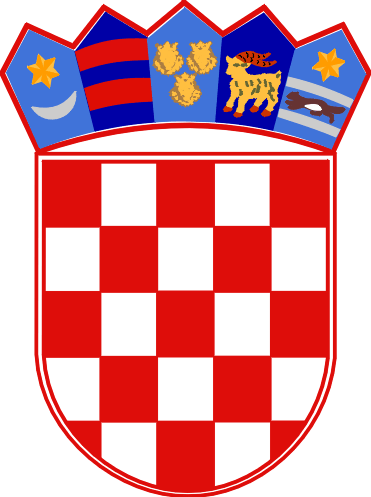  REPUBLIKA HRVATSKAPRIMORSKO-GORANSKA ŽUPANIJAOPĆINA OMIŠALJOPĆINSKA NAČELNICACijena ponude bez PDV-a iznosi: 25.592,10 EURIznos PDV-a: 				  0,00 EURCijena ponude sa PDV-om: 		 25.592,10 EUR